P is equal to NPNo Author GivenNo Institute GivenAbstract. In this paper, we prove that the complexity classes P and NP are equal by showing that the 3-SAT problem can be solved in deterministic polynomial time.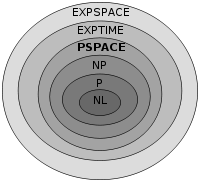 1. IntroductionThe P versus NP problem is one of the most important problems in computer science. In 1971, Stephan Cook proved that the 3-SAT is NP-complete [1], which means that if 3-SAT can solved in polynomial time, we can state that P=NP.2. PreliminariesSee Wikipedia: http://en.wikipedia.org/wiki/Boolean_satisfiability_problem3. Main theoremTheorem 13-SAT can be solved in .Proof. Let us denote given 3-SAT  as follows:,where . Since a clause  is equals to , we can reform  as follows:.By replacing clauses with variables (in case some clauses are equal, replace them with the same variables), we can obtain 2-SAT . The number of clauses of  is , and the number of variables in  is at most . It is known that 2-SAT can be solved in linear time [2]. ■For instance, for 3-SAT , the corresponding 2-SAT is , where ,  and  are corresponding to ,  and , respectively.4. ConclusionGive me $1,000,000!!! щ(ﾟДﾟщ)References1. Cook, S. A.: The complexity of theorem-proving procedures. Proceedings of the 3rd Annual ACM Symposium on Theory of Computing (1971) 151-1582. Krom, L. R.: The Decision Problem for a Class of First-Order Formulas in Which all Disjnctions are Binary. eitschrift für Mathematische Logik und Grundlagen der Mathematik 13 (1967) 15-20